POLICE MUNICIPALE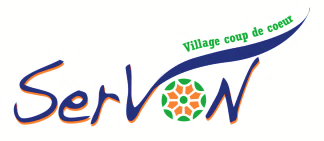 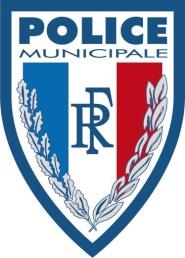 OPERATION TRANQUILLITE VACANCESCe dispositif vous permet de faire connaître vos dates de vacances, afin que des rondes et une surveillance accrue soient effectuées aux abords de votre domicile pendant votre absence.En cas de nécessité, vous serez contacté par les services de la Police Municipale.Je, (Nous) soussigné(s) :Madame, Monsieur * : …………………………………………………………………………………Adresse précise * (étage, n° de porte, etc….) : …………………………………………………………..……………………………………………………………………………………………………………Code d’accès (éventuel) :…………………………………………………………………………………Demande(ons) à bénéficier de l’Opération Tranquillité VacancesPendant la période du * : …….…. / ….……. / .………. Au : ….……. / .………. / ….……. inclusAdresse de vacances (facultatif) : …………………………………………………………………………..……………………………………………………………………………………………………………Téléphone * (indispensable pour vous contacter) : ………………………………………………………………..Adresse mail :…………………………………………………………………………………………….Personne(s) à contacter en cas de besoin, qui pourra(ont) agir à ma (notre) place pour prendre toutes mesures de protection provisoires de mon (notre) domicile.Madame ou Monsieur * :………………………………………………………………………………….Demeurant * : …………………………………………………………………………………………………………………………………………………………………………………………………………Téléphone * : ……………………………………………………………………………………………VEUILLEZ ENTOURER LA MENTION CHOISIEVotre domicile est-il muni * :                        D’un système d’alarme ? : 	OUI – NON                                                                       D’un simulateur de présence ? : 	OUI – NON                                                                       De caméras de vidéosurveillance ? :	OUI – NON       Autorisez-vous le service de Police Municipale à pénétrer dans votre propriété et dans votre habitation dés la constatation d’un fait anormal ? * :                           OUI – NONLaissez-vous un véhicule visible pendant votre absence ? Si oui :Marque : ……………………………………… Immatriculation :…………………………………..Renseignements utiles à préciser :………………………………………………………………………………………………………………………………………………………………………………………………………………………………………………………………………………………………………………………………………Il est rappelé que l’Opération Tranquillité Vacances ne se substitue en aucun cas à un service de gardiennage. En tout état de cause, la ville de Servon ne saurait être responsable des biens qui pourraient être détruits, endommagés ou volés pendant votre période d’absence.La ville de Servon n’engagera, en aucun cas, en votre nom, des travaux urgents de protection de votre domicile.En cas de retour anticipé, je m’engage à en aviser immédiatement le service de Police Municipale au 06.30.29.57.71.Dorénavant, pour que le Commissariat de Police Nationale puisse également effectuer la surveillance de votre pavillon les week-ends et la nuit, vous devrez vous rendre auprès du Commissariat de votre choix, muni d’un justificatif d’identité et de domicile pour procéder à votre inscription ou via les sites internet service-public.fr ou moncommissariat.fr.Fait à Servon, le ……………………………………………………SIGNATURE DU DEMANDEURPrécédée de la mention « lu et approuvée »Les informations collectées via ce formulaire sont traitées par la Mairie de Servon située au 15, rue de la Poste 77170 Servon dans le cadre de votre demande de surveillance particulière. Les informations mentionnées par une (*) sont indispensables au traitement de votre demande. Les informations font l’objet d’un traitement informatisé, elles sont conservées 1 an et sont uniquement transmises aux services de la Police Nationale. Conformément à la Loi Informatique et Liberté loi n° 78-17 du 6 janvier 1978 modifiée et au Règlement Général sur la Protection des Données Règlement (UE) 2016/679 du Parlement Européen et du Conseil du 27 avril 2016 dit RGPD, vous disposez d’un droit d’accès, de rectification, d’effacement, de portabilité, de limitation et d’opposition au traitement de vos données. Vous pouvez exercer vos droits par courrier : Mairie de Servon 15, rue de la Poste 77170 Servon ou par mail policemunicipale@servon.fr